What’s wrong? 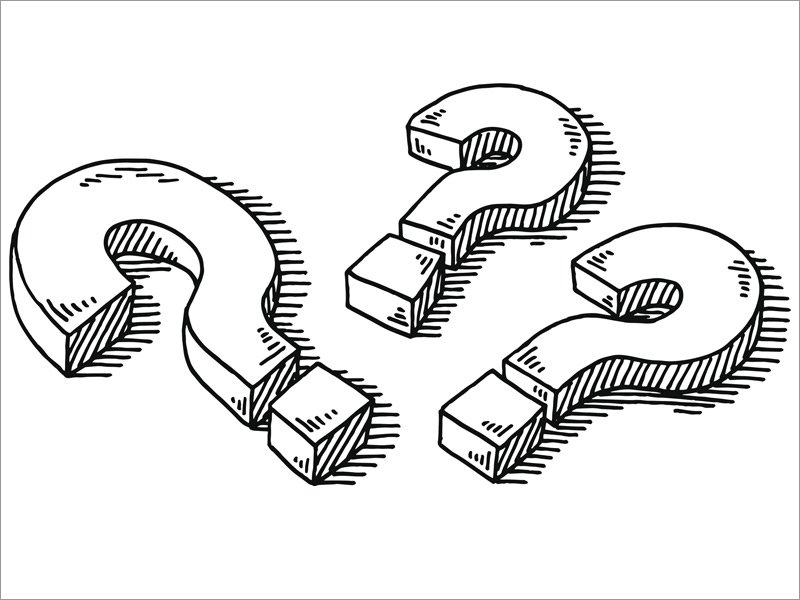 Wrong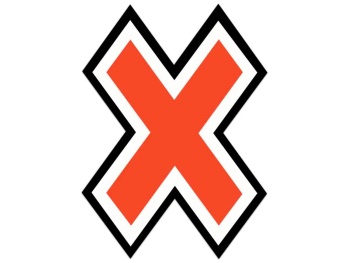 Correct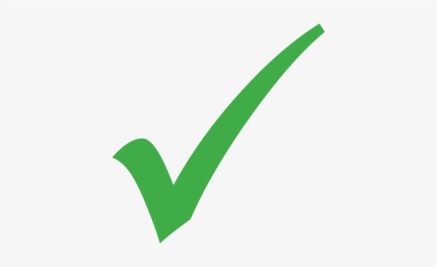 1I likes chocolateI likes chocolateI like chocolateI like chocolate2Do she like pizza?Do she like pizza?3Does I like strawberries?Does I like strawberries?4He like spinach. He like spinach. 5I doesn’t like tomatoe.I doesn’t like tomatoe.6She don’t like rice. She don’t like rice. 7Yes, I doesYes, I does8Yes, she doYes, she do9No, I doesn‘tNo, I doesn‘t10No, he don‘tNo, he don‘t